ЧЕРКАСЬКА ОБЛАСНА РАДАГОЛОВАР О З П О Р Я Д Ж Е Н Н Я31.10.2022                                                                                       № 314-рПро преміювання керівникапідприємства спільної власностітериторіальних громадсіл, селищ, міст Черкаської областіВідповідно до статті 55 Закону України «Про місцеве самоврядування
в Україні», Положення про умови і розміри оплати праці керівників підприємств спільної власності територіальних громад сіл, селищ, міст Черкаської області, затвердженого розпорядженням голови обласної ради від 30.12.2016 № 380-р (зі змінами), враховуючи дані звіту про виконання фінансового плану комунального підприємства «Монастирищенська центральна районна аптека № 17» Черкаської обласної ради                                                  за ІV квартал 2021 року та пропозиції підприємства про фінансову можливість:1. Дозволити виплатити ЧОРНОКОНЬ Олені Іванівні, завідувачу комунального підприємства «Монастирищенська центральна районна аптека № 17» Черкаської обласної ради, премію за ІV квартал 2021 року в розмірі 100 % посадового окладу із фонду оплати праці.2. Контроль за виконанням розпорядження покласти на управління об’єктами спільної власності територіальних громад області виконавчого апарату обласної ради.Голова									А. ПІДГОРНИЙ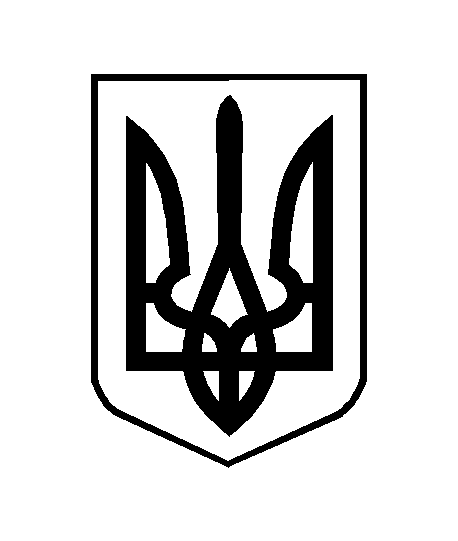 